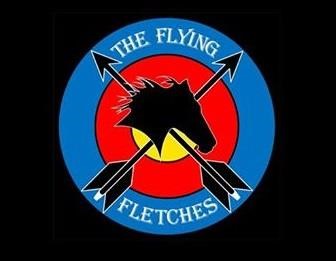  The Flying Fletches Inc  Annual Membership Form 2019/2020  Email: the_flying_fletches@yahoo.com.au   Name:_____________________________________________________ DOB___________________  Address: __________________________________________________________________________  ___________________________________________________________ Membership No ________  Email: ____________________________________________________________________________  Phone: ________________________________ Mobile _____________________________  Branch: □ TFF Adelaide 	□ TFF Flinders to Coast 	□ TFF QLD 	□ TFF Epona’s Horse Archers  Do you have a Senior First Aid Certificate? Y / N  I understand that as a member of The Flying Fletches Inc, I am bound by the Rules and Regulations of the club.  I am hereby applying for an annual membership / renewal to The Flying Fletches Inc and agree to abide by the Rules and Regulations. I am also aware that acceptance of my membership is subject to my signing of the Liability Waiver Form, which will be submitted in conjunction with my membership / renewal. In addition, I will attach my signed publicity consent form to my membership application.   Please note that the Constitution and other information is on our club's members Facebook page. Applicant’ Signature: _________________________________________ Date: _________________  Parent / Guardian: ___________________________________________ Date: _________________  Parent / Guardian’s Name: ____________________________________ Mobile: ________________  Bank Details:  Account Name: The Flying Fletches Incorporated  BSB: 065-522  Account Number: 10229159   Please note that the annual financial year membership fee is $45 for Adults and $30 per child under 18 yrs. Please email payment remittance to: the_flying_fletches@yahoo.com.au stating that it is for TFF Inc membership.   Please mail these forms to:   Bianca Stawiarski  Secretary  362A Lower Hermitage Road, Lower Hermitage SA 5131  